SCUOLA CIVICA DI MUSICA ALESSANDRA SABA Istituzione del Comune di Marrubiu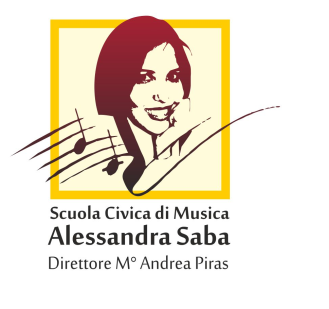 SCM – Prot. N.4/2018Regolamento Masterclass con Gegè Telesforo e Dario DeiddaLa Scuola Civica di Musica - Alessandra Saba, organizza una masterclass di Jazz, tenuta dai celebri Gegè Telesforo e Dario Deidda.La Masterclass si terrà il 21 luglio 2018  a partire dalle ore 15.00 presso la Biblioteca Comunale di Terralba (Oristano).La masterclass è aperta anche ad allievi esterni alla ScuolaINIZIO MASTERCLASSLa Masterclass si terrà Sabato 21 Luglio 2018 a partire dalle ore 15.00 presso la Biblioteca Comunale di Terralba. Al termine della Masterclass sarà rilasciato un attestato di frequenza.COSTO MASTERCLASSEsterni: € 30,00Interni:  € 15,00MODALITÀ DI ISCRIZIONETutti gli interessati dovranno compilare e firmare i moduli di iscrizione predisposti dalla Scuola, scaricabili dai siti  www.scuolacivicadimusicaalessandrasaba.it e www.comunemarrubiu.itAl modulo di iscrizione dovrà essere allegata la copia della ricevuta di pagamento. Nessuna domanda di iscrizione verrà presa in considerazione in assenza del pagamento della quota di iscrizione.La domanda di iscrizione potrà essere inviata tramite email al seguente indirizzo: scuolacivica.prov.or@tiscali.it oppure potranno essere spedite al seguente indirizzo: Scuola Civica di Musica della Provincia di Oristano, Via Gramsci 3 - 09094 Marrubiu (Oristano).COME PAGAREIl pagamento dovrà essere effettuato tramite bonifico bancario, sul conto corrente della Scuola al seguente codice iban: IT02L0101585590000065004163 , intestato a “Scuola Civica di Musica Alessandra Saba”, con causale “tassa di frequenza Masterclass Jazz 21 Luglio2018 – allievo (indicare il nome dell’allievo)”Le iscrizioni scadranno Venerdi 13 Luglio  2018. Tutte le domande pervenute oltre tale data saranno accettate con riserva.RESTITUZIONE RETTALa restituzione della retta , avverrà SOLO nel caso in cui la Masterclass non venisse attivata. La quota di iscrizione non verrà rimborsata in caso di disdetta da parte dell’allievo.ANNULLAMENTO MASTERCLASS La masterclass sarà annullata nel caso in cui non si raggiunga il numero minimo di 20 allievi.COMUNICAZIONI : Ogni eventuale variazione dell’orario di inizio della masterclass verrà comunicato tempestivamente dalla Scuola a tutti i partecipanti mediante pubblicazione avviso sul sito.INFOwww.comunemarrubiu.it, www.scuolacivicadimusicaalessandrasaba.itscuolacivica.prov.or@tiscali.it tel 0783‐859391                                                                                           IL Direttore M° Andrea Piras